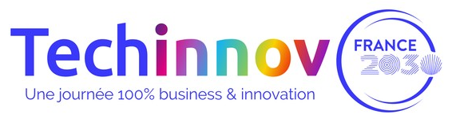 36 startups sélectionnées pour le concours Techinnov France 2030 le 26 mars 2024 au Parc FloralParis, le 07 mars 2024 – Techinnov, l’événement business & innovation porté par la CCI Essonne et la CCI Paris Ile-de-France, a annoncé la liste des 5 startups sélectionnées pour chacune des 7 thématiques. Les lauréats seront dévoilés lors de la cérémonie de remise des prix le 26 mars 18h. Catégorie SporTech : Curvway (surfs électriques), Deeptimize (l’IA au service de la performance), Lovenie (Karts volants), Wattsgood (équipements de cardio-training), et Manita (plateforme pour encourager le football féminin) seront face à un jury composé de :Jean-Baptiste Alliot, Executive Director - Le Tremplin Paris&CoAdrien Marck, Head of Open-Innovation & Tech Transfer & Alexandre Guyon des Diguères, Adjoint au Chef du Pôle Performance - Institut National du Sport, de l’Expertise et de la PerformanceAngèle Chapoullié, Chargée de mission économie du Sport - Ministère des SportsBruno Rivet, Directeur Associé Digital & Sportech – Seventure PartnersCatégorie Energie et Décarbonation : Mandarine Robotique (borne de recharge mobile), PuRE (captation de CO2), SYNOVANCE (génomique synthétique), Distripur (traitement de l’air) et Entent (production d’électricité verte) seront face à un jury composé de : Bertrand Gautier, Président - Airbus DéveloppementVincent Broton-Lelievre, Ingénieur d’Affaires - GRDFRégis Le Bars, Directeur Adjoint des entreprises et des transitions industrielles - ADEMEChloé Noual, Directrice Stratégie - CERTINERGYYann COIC, Directeur EDF Pulse VentureCatégorie FoodTech / Agritech : Fungu’it (protéines alternatives à base de champignon), Dalipro (introduction des allergènes alimentaires dans l’alimentation infantile), ProtiBox, (mini ferme intelligente à insectes), Food Pilot (solution tout-en-un pour gérer la décarbonisation de l’industries agro-alimentaire)et DRY4GOOD (déshydratation des aliments) seront face à un jury composé de : Grégoire Burgé, Directeur Adjoint de la Recherche en charge de l'Innovation - AgroParisTechAdeline Kempf, Directrice d'investissement - DemeterCamille Curtil, Senior Associate -Seventure Partners Rémi Verstraete, Responsable incubateur/accélérateur Euralimentaire by EurasantéCatégorie HealthTech : ‍Diagante (diagnostic préanalytique in vitro) Alga Biologics (production et commercialisation d’anticorps pour combattre les cancers) Kimialys (optimisation de la spécificité et la sensibilité des tests biologiques), My Bubble Health (IA au service de la prévention et surveillance de la santé en univers pédiatrique) et VIKYNG (IA au service de l’amélioration de l’innovation en matière de résistance aux antimicrobiens), seront face à un jury composé de : Hélène Sire, Directrice du site Spartners, by Servier and BiolabsEmile Moawad, Health Innovation Project Manager - Agence Régionale de la SantéVanessa Proux, Directrice générale - SupBiotechElisabeth Lorant, Vice-présidente déléguée aux programmes européens - Professeur de pharmacologie - Agence Nationale de la Recherche (ANR)Hélène Virasith, Investor Relations Manager – Grenopole Catégorie transformation numérique : Airudit (assistants conversationnels dédiés aux métiers), Defants (support à l’investigation des menaces cyber), MIMOPT Technology (traitement du signal numérique), Outmind (ChatGPT pour les données d’entreprise), OverSOC (gestion de la surface d’attaque des cyber-actifs) seront face à un jury composé de : Marion Aubry, Directrice d'investissement - Bpifrance Digital Venture Nicolas Chung, Directeur du Département Mandats et Investissements d’Avenir -Caisse des Dépôts et ConsignationsJérémie Franc de Ferriere, Innovation and partnerships strategist - THALESAugustin RADU, Business Manager, International Affairs - IMT StarterOlivier Levacher, Responsable Partenariat et business développement, Bouygues TelecomCatégorie Tech’2030 : GAMMA Tech (premier fabricant de microsphères de verre pour des matériaux légers, intelligents et durables), Hive Robotics (assistant autonome), KWAN-TEK (solutions de métrologie basées sur des capteurs quantiques en diamant), Pollen AM (technologie d'impression 3D) et UGIEL (innovation dans le procédé de création de couleurs) seront face à un jury composé de : Guillaume Vila, Expert Finance Innovation - Banque Populaire Rives de Paris Héloïse Simonson, Chargée de projet Deep Tech - French Tech Paris-SaclayConstance de Saint Etiennne, Senior Manager - KPMGClément Benoît, TechInvest- Serial entrepreneur et Business AngelFrédéric Montagard, Directeur technology Intelligence - THALESNouveauté 2024 – Catégorie francilienne : La CCI Essonne en partenariat avec la CCI Paris Ile-de-France ont également sélectionné 6 jeunes pousses franciliennes représentant chacune une catégorie. Les entreprises sont Novecal (chimie fine), ADILSON sas (bien-être au travail via des capsules Podcalm), Mentalista (interfaces cerveau-environnement), Protofactory (fabrication de pièces sur mesure, avec batteries consignées et recyclables), Vidmizer (compression verte des vidéos), Rimoo (distributeurs autonomes de glaces à l’italienne). Les startups seront face à un jury composé de :Philippe Lhoste, Co-fondateur La Fabe & Ambassadeur La French Fab - La French FabOlivier Dubuisson, CEO & Managing Director – KaristaYan Gotteland, Conseiller International Tech & Services – Business FranceAlexandre Parlarrieu, Europe & Projets Collaboratifs Business Manager - ABF DécisionsUn représentant de BpifranceÀ propos de Techinnov Organisée par la CCI Essonne en partenariat avec la CCI Paris Ile-de-France, la convention d'affaires Techinnov est depuis 17 ans « LE » lieu de fertilisation croisée des innovations entre filières industrielles. La manifestation offre chaque année à ses 2 000 Top décideurs l'opportunité de rencontrer des partenaires technologiques et commerciaux pour leur ouvrir des champs souvent insoupçonnés. Une « market place » incontournable qui génère 6 500 rendez-vous qualifiés entre grands comptes, PME/PMI, startups, laboratoires de recherche et investisseurs, l'innovation étant le fruit de l'association de compétences et de complémentarités multiples. Contacts Presse Patrick Perdriat et Rémy Roche Agence Yucatan pperdriat@yucatan.fr / rroche@yucatan.fr +33 1 53 63 27 22 / +33 1 53 63 27 20